ZGŁOSZENIE DO PRZEDSZKOLA(proszę wypełnić drukowanymi literami)MIEJSCOWOŚĆ I DATA ………………………………………………………………………………………………….DANE DZIECKA:IMIĘ I NAZWISKO………... …………………………………………………………………………………....DATA I MIEJSCE URODZENIA ………………………………………………………………………………....PESEL ………... ………………………………………………………………………………………………...ADRES ZAMELDOWANIA………………………………………………………………………………………ADRES ZAMIESZKANIA ...……………………………………………………………………………………...DANE RODZICÓW/PRAWNYCH OPIEKUNÓW*):- MAMY/PRAWNEGO OPIEKUNA*):IMIĘ I NAZWISKO ………………………………………………………………………………TELEFONY KONTAKTOWE……………………………… …………………………………..…E-MAIL ………………………………………………………………………………………….		ADRES ZAMELDOWANIA ……………………………………………………………………...ADRES ZAMIESZKANIA ...……………………………………………………………………....	-TATY/PRAWNEGO OPIEKUNA*):		IMIĘ I NAZWISKO ………………………………………………………………………………		TELEFONY KONTAKTOWE ……………………………………………………………………..		E-MAIL ………………………………………………………………………………………….		ADRES ZAMELDOWANIA ……………………………………………………………………...		ADRES ZAMIESZKANIA ………………………………………………………………………...PRZEWIDYWANA DATA ROZPOCZĘCIA UCZĘSZCZANIA DZIECKA DO PRZEDSZKOLA ………………………………
Rekrutacja dzieci do przedszkola przeprowadzana  jest przy użyciu systemu elektronicznego www.gminakornik.przedszkola.vnabor.pl w wyznaczonym przez gminę czasie.W trakcie trwania roku szkolnego, w przypadku kiedy przedszkole dysponuje wolnymi miejscami, prosimy zgłaszać kandydatów za pomocą wypełnionego zgłoszenia, które należy dostarczyć na adres przedszkola.Oświadczam, że dane przedłożone w niniejszym zgłoszeniu są zgodne ze stanem faktycznym. Niniejszym przyjmuję do wiadomości i wyrażam zgodę na przetwarzanie danych osobowych zawartych w niniejszym zgłoszeniu w celu przeprowadzenia procedury rekrutacji do przedszkola. Nadto w przypadku zakończenia rekrutacji z wynikiem pozytywnym wyrażam zgodę na przetwarzanie tych danych przez przedszkole oraz organy uprawnione do nadzoru nad jednostkami oświatowymi w zakresie związanym z procesem kształcenia. Przetwarzanie danych odbywać się będzie zgodnie z ustawą o ochronie danych osobowych (Dz. U. z 2002r. Nr 101, poz. 926 z późniejszymi zmianami).DATA ………………………		  PODPIS ………………………………………………….……………*) NIEPOTRZEBNE SKRESLIĆ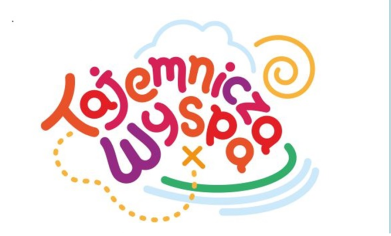 PRZEDSZKOLE TAJEMNICZA WYSPAUl. Nad Potokiem 2 , 62-023 BorówiecTel.604 780 700                             www.tajemniczawyspa.com.plborowiec@tajemniczawyspa.com.pl